  РЕШЕНИЕ № 134Совета народных депутатов муниципального образования «Понежукайское сельское поселение» четвертого созыва25.12. 2020 г                                                                                                        а.ПонежукайО внесении изменений и дополнений в  Решение Совета народных депутатов муниципального образования «Понежукайское сельское поселение»  № 112 от 24.12.2019 г   «О  бюджете  муниципального образования «Понежукайское сельское поселение» на 2020 год»        В соответствии с Бюджетным кодексом Российской Федерации, а также Положением о Бюджетном процессе в муниципальном образовании «Понежукайское сельское поселение», в связи с перевыполнением плана доходной части бюджета  и некоторым видам налогов, Совет народных депутатов муниципального образования «Понежукайское сельское поселение»  решил внести в Решение Совета народных депутатов муниципального образования «Понежукайское сельское поселение»  № 112 от 24.12.2019 г   «О  бюджете  муниципального образования «Понежукайское сельское поселение» на 2020 год»  следующие изменения: 1. Статью 1 изложить в следующей редакции:          1.1.  Утвердить    бюджет муниципального образования «Понежукайское сельское поселение»  на  2020 год по расходам в сумме  22215,0 тыс. рублей и по доходам в сумме  21815,0 тыс.  рублей,  исходя из прогнозируемого объема налоговых и неналоговых доходов в сумме 13151,7  тыс. рублей и безвозмездные поступления в сумме-8663,,3 тыс. рублей.           1.2. Получение кредитов из других бюджетов бюджетной системы Российской Федерации бюджетами сельских поселений в валюте Российской Федерации-2330,0 тыс. рублей.          1.3. Утвердить дефицит бюджета Понежукайского сельского поселения на 01.01.2020 год в сумме  400,0 тыс.  рублей.            2. Приложения   №№1,2, 3,4,5   изложить в новой редакции согласно   приложений  №№ 1, 2, 3.    3. Настоящее Решение вступает в силу со дня его официального опубликования.Председатель Совета народных депутатовМО «Понежукайское сельское поселение»                                                  А.Ю. Шхурпаш                                                           Приложение № 1                                                                                                               к Решению №134 СНД  Понежукайского сельского поселения                        от  25.12.2020  года                                                                                                    Администраторы доходов бюджета администрации муниципального образования «Понежукайское сельское поселение»Главный специалист                                                                                                      М.А. ЧичПриложение №2                                                                                                               к Решению № 134 СНД  Понежукайского сельского поселения                        от  25.12.2020  года Поступления доходов в бюджет муниципального образования «Понежукайское сельское поселение» в 2020 году                                                                                                                                  Главный специалист                                                                                                      М.А. ЧичПриложение № 3к Решению №134 СНД  Понежукайского сельского поселения                               от  25.12.2020  года       Распределениеассигнований  бюджета МО «Понежукайское сельское поселение» на 2020 год по разделам и подразделам, целевым статьям и видам расходов функциональной  классификации   расходов бюджетов Российской ФедерацииГлавный специалист                                                                                                     М.А. ЧичПриложение №4                                                                                                                                                                                                           к Решению №134  СНД  Понежукайского сельского поселения                             от  25.12.2020 года    Ведомственная структура бюджета МО «Понежукайское сельское поселение» на 2020 годГлавный специалист                                                                                                           М.А. ЧичПриложение № 5                                                                                                               к Решению № 134 СНД  Понежукайского сельского поселения                             от  25.12.2020  года Источники финансирования  дефицита местного бюджета МО «Понежукайское сельское поселение» на 2020 годГлавный специалист                                                                                                    М.А. ЧичПЭНЭЖЬЫКЪУАЕ КЪОДЖЭ ПОСЕЛЕНИЕМ ИНАРОДНЭ ДЕПУТАТХЭМ ЯСОВЕТ385230  къ. Пэнэжьыкъуай, ур.Октябрьск, 19факс/тел.9-74-81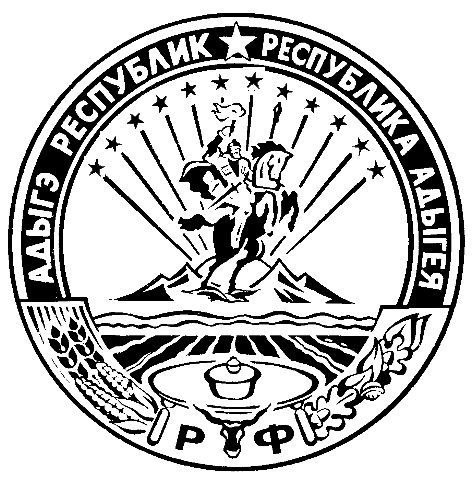 СОВЕТ НАРОДНЫХ ДЕПУТАТОВМУНИЦИПАЛЬНОГО ОБРАЗОВАНИЯ«ПОНЕЖУКАЙСКОЕ СЕЛЬСКОЕ ПОСЕЛЕНИЕ»385230. а.Понежукай,  ул.Октябрьская, 19факс/тел.9-74-81Кодадм.Наименование администраторов и перечень доходов, находящихся в их веденииНаименование администраторов и перечень доходов, находящихся в их ведении182Федеральная налоговая службаФедеральная налоговая служба1821 01 00000 00 0000 000Налоги на прибыль, доходы1821 01 02000 01 0000 110Налог на доходы физических лиц1821 01 0201 001 1000 110Налог на доходы физических лиц с доходов, облагаемых по налоговой ставке, установленной пунктом 1 статьи 224 Налогового кодекса Российской Федерации1821 03 00000 00 0000 000Доходы от уплаты акцизов1821 03 02231 01 0000 110Доходы от уплаты акцизов на дизельное топливо, зачисляемые в бюджеты поселений1821 03 02241 01 0000 110Доходы от уплаты акцизов на моторные масла для дизельных или карбюраторных двигателей, зачисляемые в бюджеты поселений1821 03 02251 01 0000 110Доходы от уплаты акцизов на автомобильный бензин, производимый на территории РФ, зачисляемые в бюджеты поселений1821 03 02261 01 0000 110Доходы от уплаты акцизов на прямогонный бензин, производимый на территории РФ, зачисляемые в бюджеты поселений182 1 05 00000 00 0000 000Налоги на совокупный доход182 1 05 03010 01 1000 110Единый сельскохозяйственный налог1821 06 00000 00 0000 000Налоги на имущество1821 06 01030 10 1000 110Налог на имущество физических лиц1821 06 06000 00 0000 110Земельный налог182 1 06 06033 10 1000 110Земельный налог с организаций182 1 06 06043 10 1000 110Земельный налог с физических лиц0001 11 05000 00 0000 120Доходы от сдачи в аренду имущества, находящегося в государственной и муниципальной собственности7881 11 05025 10 0000 120Доходы от сдачи в аренду за земельные участки, находящиеся в государственной и муниципальной собственности7881 11 05035 10 0000 120Доходы от сдачи в аренду имущества, находящегося в  собственности поселений7882 02 15001 10 0000 150Дотации на выравнивание уровня бюджетной обеспеченности поселений7882 02 15002 10 0000 150Дотации на поддержку мер по обеспечению сбалансированности бюджетов поселений7882 02 19999 10 0000 150Прочие дотации бюджетам сельских поселений7882 02 29999 10 0000 150Прочие субсидии бюджетам сельских поселений7882 02 49999 10 0000 150Прочие межбюджетные трансферты, передаваемые бюджетам7882 02 35118 10 0000 150Субвенции бюджетам  поселений на осуществление полномочий по первичному воинскому учету на территориях, где отсутствуют  военные комиссариаты7882 02 30024 10 0000 150Субвенции бюджетам  поселений на выполнение передаваемых полномочий7882 07 05020 10 0000 150Поступления от денежных пожертвований, предоставляемых физическими лицами получателям средств бюджетов сельских поселений7882 07 05030 10 0000 150Прочие безвозмездные поступления в бюджеты сельских поселенийКод бюджетной классификации Российской ФедерацииНаименование доходовСумма 123000 1 00 00000 00 0000 000Налоговые и неналоговые  доходы13151,7182 1 01 02000 01 0000 110Налоги на прибыль, доходы5500,0182 1 01 0201 001 1000 110Налог на доходы физических лиц и т.д.5500,0182 1 03 00000 00 0000 000Доходы от уплаты акцизов1602,4182 1 03 02231 01 0000 110Доходы от уплаты акцизов на дизельное топливо, зачисляемые в бюджеты поселений734,2182 1 03 02241 01 0000 110Доходы от уплаты акцизов на моторные масла для дизельных или карбюраторных двигателей, зачисляемые в бюджеты поселений4,0182 1 03 02251 01 0000 110Доходы от уплаты акцизов на автомобильный бензин, производимый на территории РФ, зачисляемые в бюджеты поселений864,2182 1 05 00000 00 0000 000Налоги на совокупный доход879,3182 1 05 03010 01 1000 110Единый сельскохозяйственный налог879,3182 1 06 00000 00 0000 000Налоги на имущество4970,0182 1 06 01030 10 1000 110Налог на имущество физических лиц760,0182 1 06 06033 10 1000 110Земельный налог с организаций1358,0182 1 06 06043 10 1000 110Земельный налог с физических лиц2852,0000 1 11 00000 00 0000 000Доходы  от использования имущества, находящегося в государственной и муниципальной собственности200,0788 1 11 05025 10 1000 120Доходы от сдачи в аренду за земельные участки находящиеся в государственной и муниципальной собственности 130,0788 1 11 05035 10 1000 120Доходы от сдачи в аренду имущества находящегося в государственной и муниципальной собственности70,0000 2 02 00000 00 0000 000Безвозмездные поступления8663,3788 2 02 15001 10 0000 150Дотации на выравнивание уровня бюджетной обеспеченности поселений736,0788 2 02 15002 10 0000 150Дотации на поддержку мер по обеспечению сбалансированности бюджетов поселений1750,0788 2 02 19999 10 0000 150Прочие дотации бюджетам сельских поселений205,0788 2 02 29999 10 0000 150Прочие субсидии бюджетам сельских поселений1000.0788 2 02 49999 10 0000 150Прочие межбюджетные трансферты, передаваемые бюджетам4455.4788 2 02 35118 10 0000 150Субвенции бюджетам  поселений на осуществление полномочий по первичному воинскому учету на территориях, где отсутствуют  военные комиссариаты233,9788 2 02 30024 10 0000 150Субвенции бюджетам  поселений на выполнение передаваемых полномочий33,0788 2 07 05020 10 0000 150Поступления от денежных пожертвований, предоставляемых физическими лицами получателям средств бюджетов сельских поселений100,0788 2 07 05030 10 0000 150Прочие безвозмездные поступления в бюджеты сельских поселений 150,0Всего21815,0Наименование показателяРЗПРЦСРВРсуммаОбщие муниципальные вопросы01008617,9Функционирование высшего должностного лица и органа  местного самоуправления01021190,2Глава муниципального образования010261100000101190,2Выполнение функции органами местного самоуправления01026110000010121815,0Выполнение функции органами местного самоуправления0102611005549F121100,0Взносы по обязательному соцстрахованию  на выплаты денежного содержания и иные выплаты работникам госорганов01026110000010129245,0Взносы по обязательному соцстрахованию  на выплаты денежного содержания и иные выплаты работникам госорганов0102611005549F12930,2Функционирование органов исполнительной власти местного самоуправления01046684,7Центральный аппарат010461100000406155,0Фонд оплаты труда муниципального образования010461100000401214750,0Фонд оплаты труда муниципального образования0104611005549F121105,0Взносы по обязательному соцстрахованию  на выплаты денежного содержания и иные выплаты работникам госорганов010461100000401291405,0Взносы по обязательному соцстрахованию  на выплаты денежного содержания и иные выплаты работникам госорганов0104611005549F12931,7Прочая  закупка товаров, работ и услуг для обеспечения муниципальных нужд01046110000040244351,4Уплата налога на имущество и земельного налога0104611000004085117,4Уплата прочих налогов и сборов010461100000408523,5Уплата иных платежей0104611000004085320,7Резервный фонд011150,0Резервные фонды местного самоуправления0111621000001087050,0Другие общемуниципальные вопросы0113693,0Осуществление государственных полномочий01136310000020244660,0Осуществление гос. полномочий в сфере адм. правонарушений0113679006101024433,0Национальная оборона0 20 0233,9Мобилизация  и вневойсковая  подготовка0203233,9Фонд оплаты труда работника первичного воинского учета на территориях, где отсутствуют военные комиссариаты02036700051180121179,7Взносы по обязательному социальному страхованию на выплаты денежного содержания и иные 0203670005118012954,2Национальная экономика0 40 01602,4Дорожное хозяйство04091602,4Муниципальная целевая программа «О муниципальном дорожном фонде муниципального образования «Понежукайское сельское поселение "040954100000301602,4Отдельные мероприятия в области дорожного хозяйства040954100000302441602,4Жилищно-коммунальное хозяйство0 50 011456,8Благоустройство050311456,8Реализация муниципальной программы формирования современной городской среды (Бульвар по ул. Октябрьская а. Понежукай)0503660F2555502431576,4Реализация муниципальной программы формирования современной городской среды (Бульвар по ул. Октябрьская а. Понежукай)0503660F2555502436157,2Проект развития общественной инфраструктуры, основанных на местных инициативах, на территории МО «Понежукайское сельское поселение»050366100604804141400,0Закупка товаров, работ, услуг в целях капитального ремонта государственного (муниципального) имущества05036610000043243402,4Реализация программы энергосбережения и  повышения энергетической эффективности МО «Понежукайское сельское поселение»05036610000043244100,0Прочая  закупка товаров, работ и услуг для обеспечения муниципальных нужд050366100000432441820,8Социальная политика100 0294,0Пенсионное обеспечение1 00 1294,0Доплаты к пенсиям муниципальных служащих местного самоуправления10015910000011312294,0Физическая культура и спорт110110,0Муниципальная  программа «Развитие физической культуры и массового спорта на территории МО «Понежукайское сельское поселение»1101591000004Ф24410,0ИТОГО22215,0Наименование показателяКол полРЗПРЦСРВРсуммаОбщие муниципальные вопросы78801008617,9Функционирование высшего должностного лица и органа  местного самоуправления78801021190,2Глава муниципального образования788010261100000101190,2Выполнение функции органами местного самоуправления78801026110000010121815,0Выполнение функции органами местного самоуправления7880102611005549F121100,0Взносы по обязательному соцстрахованию  на выплаты денежного содержания и иные выплаты работникам госорганов78801026110000010129245,0Взносы по обязательному соцстрахованию  на выплаты денежного содержания и иные выплаты работникам госорганов7880102611005549F12930,2Функционирование органов исполнительной власти местного самоуправления78801046684,7Центральный аппарат788010461100000406155,0Фонд оплаты труда муниципального образования788010461100000401214750,0Фонд оплаты труда муниципального образования7880104611005549F121105,0Взносы по обязательному соцстрахованию  на выплаты денежного содержания и иные выплаты работникам госорганов788010461100000401291405,0Взносы по обязательному соцстрахованию  на выплаты денежного содержания и иные выплаты работникам госорганов7880104611005549F12931,7Прочая  закупка товаров, работ и услуг для обеспечения муниципальных нужд78801046110000040244351,4Уплата налога на имущество и земельного налога7880104611000004085117,4Уплата прочих налогов и сборов788010461100000408523,5Уплата иных платежей7880104611000004085320,7Резервный фонд788011150,0Резервные фонды местного самоуправления7880111621000001087050,0Другие общемуниципальные вопросы7880113693,0Осуществление государственных полномочий78801136310000020244660,0Осуществление гос. полномочий в сфере адм. правонарушений7880113679006101024433,0Национальная оборона7880 20 0233,9Мобилизация  и вневойсковая  подготовка7880203233,9Осуществление первичного воинского учета на территориях, где отсутствуют военные комиссариаты78802036700051180121179,7Осуществление первичного воинского учета на территориях, где отсутствуют военные комиссариаты7880203670005118012954,2Национальная экономика7880 40 01602,4Дорожное хозяйство78804091602,4Муниципальная целевая программа «О муниципальном дорожном фонде муниципального образования «Понежукайское сельское поселение "788040954100000301602,4Отдельные мероприятия в области дорожного хозяйства788040954100000302441602,4Жилищно-коммунальное хозяйство7880 50 011456,8Благоустройство788050311456,8Реализация муниципальной программы формирования современной городской среды (Благоустройство дворовой территории восьмиквартирного дома по ул.Октябрьская, 36 в ауле Понежукай)7880503660F2555502431576,4Реализация муниципальной программы формирования современной городской среды (Бульвар по ул.Октябрьская а.Понежукай)7880503660F2555502436157,2Проект развития общественной инфраструктуры, основанных на местных инициативах, на территории МО «Понежукайское сельское поселение»788050366100604804141400,0Закупка товаров, работ, услуг в целях капитального ремонта государственного (муниципального) имущества78805036610000043243402,4Реализация программы энергосбережения и  повышения энергетической эффективности МО «Понежукайское сельское поселение»78805036610000043244100,0Прочая  закупка товаров, работ и услуг для обеспечения муниципальных нужд788050366100000432441820,8Социальная политика788100 0294,0Пенсионное обеспечение7881 00 1294,0Доплаты к пенсиям муниципальных служащих местного самоуправления78810015910000011312294,0Физическая культура и спорт788110110,0Муниципальная  программа «Развитие физической культуры и массового спорта на территории МО «Понежукайское сельское поселение»7881101591000004Ф24410,0Итого22215,0Наименование показателякод показателясуммаБюджетные кредиты из других бюджетов бюджетной системы Российской Федерации000 01 03 00 00 00 0000 0002330,0Бюджетные кредиты из других бюджетов бюджетной системы Российской Федерации в валюте Российской Федерации000 01 03 00 00 10 0000 0002330,0Получение кредитов из других бюджетов бюджетной системы Российской Федерации бюджетами сельских поселений в валюте Российской Федерации000 01 03 00 00 00 0000 7102330,0Погашение кредитов из других бюджетов бюджетной системы Российской Федерации бюджетами сельских поселений в валюте Российской Федерации000 01 03 00 00 00 0000 810-2330,0Погашение кредитов из других бюджетов бюджетной системы Российской Федерации бюджетами сельских поселений в валюте Российской Федерации000 01 03 00 00 00 1000 810-2330,0Изменение остатков средств на счетах по учету средств бюджета000 01 05 00 00 00 0000 000400,0Увеличение остатков средств бюджетов, всего доходов000 01 05 00 00 00 0000 500-24145,0Увеличение прочих остатков  средств бюджетов000 01 05 02 00 00 0000 500-24145,0Увеличение прочих остатков денежных средств бюджетов поселения000 01 05 02 01 10 0000 510-24145,0Уменьшение прочих остатков  средств бюджетов, всего расходов 000 01 05 00 00 00 0000 60024545,0Уменьшение прочих остатков  средств бюджетов поселения000 01 05 02 00 00 0000 60024545,0Уменьшение прочих остатков денежных средств бюджетов поселения000 01 05 02 01 00 0000 61024545,0